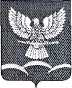 ПОСТАНОВЛЕНИЕАДМИНИСТРАЦИИ НОВОТИТАРОВСКОГО СЕЛЬСКОГО ПОСЕЛЕНИЯ ДИНСКОГО РАЙОНАот 20.08.2013                                                                                                   № 683станица НовотитаровскаяО формировании и передаче сведений о муниципальных услугах (функциях), предоставляемых (исполняемых) администрацией Новотитаровского сельского поселения Динского района, для включения в региональную государственную информационную систему «Реестр государственных услуг (функций) Краснодарского края»В целях обеспечения информационной открытости деятельности администрации Новотитаровского сельского поселения Динского района, повышения качества и доступности предоставляемых муниципальных услуг, в соответствии с Федеральным законом от 27.07.2010 № 210-ФЗ «Об организации предоставления государственных и муниципальных услуг», постановлением Правительства Российской Федерации от 24.10.2011 № 861 «О федеральных государственных информационных системах, обеспечивающих предоставление в электронной форме государственных и муниципальных услуг (осуществление функций)», постановлением главы администрации (губернатора) Краснодарского края от 18.06.2012 № 680 «О региональных государственных информационных системах, обеспечивающих предоставление в электронной форме государственных и муниципальных услуг (осуществление функций)», руководствуясь статьями 65 Устава Новотитаровского сельского поселения Динского района постановляю:1. Утвердить Положение о формировании и передаче сведений о муниципальных услугах (функциях), предоставляемых (исполняемых) администрацией Новотитаровского сельского поселения Динского района, для включения в региональную государственную информационную систему «Реестр государственных услуг (функций) Краснодарского края» (приложение).2. Начальникам функциональных подразделений (отделов) администрации Новотитаровского сельского поселения, муниципальным учреждениям Новотитаровского сельского поселения, предоставляющим (исполняющим) муниципальные услуги (функции), обеспечить предоставление ответственным лицам сведений о предоставляемых (исполняемых) муниципальных услугах (функциях) для включения в региональную государственную информационную систему «Реестр государственных услуг (функций) Краснодарского края».3. Начальнику общего отдела администрации Новотитаровского сельского поселения Динского района (Омельченко) опубликовать настоящее постановление в приложении к газете «В Контакте плюс»- «Деловой контакт» и разместить на официальном сайте администрации Новотитаровского сельского поселения Динского района www.novotitarovskaya.info.5. Контроль за выполнением настоящего постановления оставляю за собой.6. Настоящее постановление вступает в силу со дня его официального опубликованияГлава Новотитаровскогосельского поселения                                                                              С.К. Кошман